Stickers that tell Bible stories: Go to Amazon.com and type in “Bible Stickers”Here are some samples.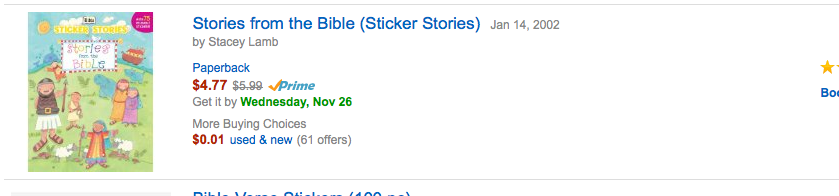 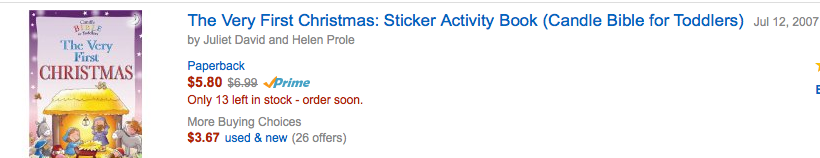 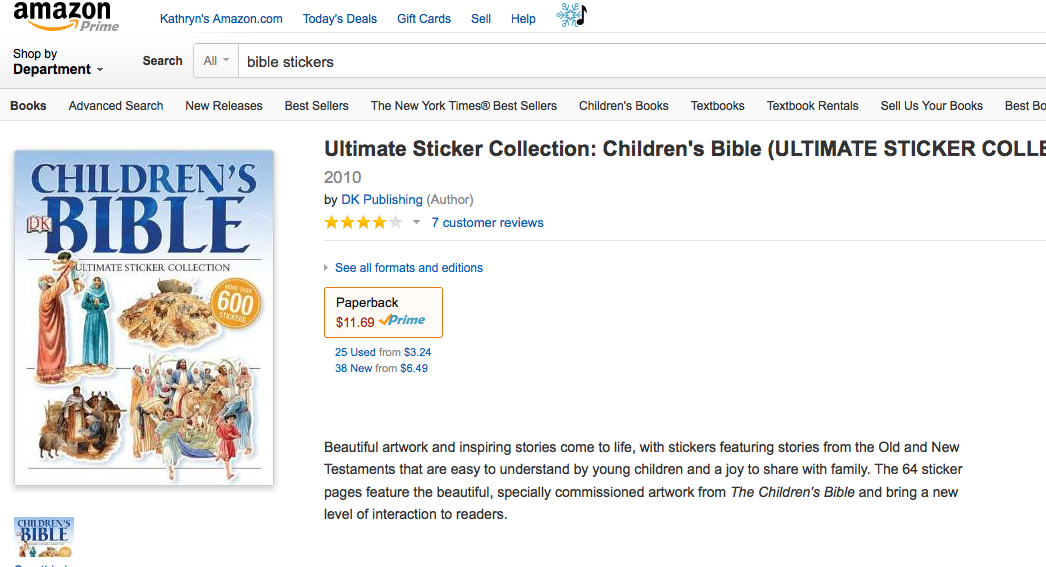 